3.03.2019 VIII Niedziela zwykła1. Kościół w Polsce już po raz 52. podejmuje ważną inicjatywę, jaką jest Tydzień Modlitw o Trzeźwość Narodu. Rozpoczynamy ją dzisiaj - w niedzielę przed Popielcem, nawiązując do tradycji chrześcijańskiej, polegającej na wynagradzaniu za grzechy popełnione w czasie zabaw karnawałowych. Główną ideą Tygodnia jest włączenie wiernych w nurt przebłagania za pijaństwo i inne grzechy, wynikające z uzależnień. Jest to czas refleksji, modlitwy i pokuty w intencji tych, którzy nadużywają napojów alkoholowych czy zniewoleni są innymi nałogami.2. W  środę  rozpoczynamy  Wielki  Post. W  środę  Popielcową  obowiązuje  post  ścisły,  to znaczy  jeden  posiłek  do  syta bez  mięsa. Msze Święte będą sprawowane o godzinie 7.00, 9.00 i 17.00.3. W środę po Mszy Świętej wieczorowej odbędzie się spotkanie dla kandydatów do bierzmowania i ich rodziców.4. W  tym tygodniu wypada  I  czwartek  miesiąca – wystawienie Najświętszego Sakramentu o  g.  16.005. Nabożeństwa w Wielkim Poście w naszej parafii: Gorzkie  Żale,  z  udziałem  w  których  jest  związany  odpust,  będą  odprawiane    w  niedzielę  po  Mszy  o  g.  11.30. 6. Koronka  do  Miłosierdzia  Bożego  będzie  odprawiana  w  każdy  piątek o  g. 16.00,  a  zaraz  po  tym Droga  Krzyżowa dla  dzieci  i  młodzieży,  a  następnie  Msza  św. Wychodząc na  przeciw  potrzebom  duchowym pracujących  będzie  odprawiana  po raz  drugi  Droga  Krzyżowa  w  piątki  o  g.  17.30. W  czasie   Drogi Krzyżowej,  wzorem  lat  ubiegłych,  będzie zbierana  taca na kwiaty do  Grobu Pańskiego.7. W piątek pół godziny przed Drogą Krzyżową o godz. 15.30 odbędzie się zbiórka ministrantów, natomiast po Mszy Świętej wieczorowej spotkanie KSM8. Codziennie od  najbliższej niedzieli  tj.  10  marca  do 19 marca włącznie zapraszamy do Szpak na nowennę do św. Józefa, która rozpoczyna się o godz. 19:30. 19 marca  odpust pod przewodnictwem ks. bpa  Kazimierz  Gurdy w Szpakach.9. Za  tydzień  PZC  przeprowadzi  zbiórkę  do  puszek  na  rodzinę  w  Aleppo. GHADER  HANNA  ma  36  lat  z  rodzeństwem GEORGET  lat  17  i  YEGHISH   lat  15. Rodzice  tego  rodzeństwa  zginęli  w  czasie  wojny. Ghader  opiekuje  się  rodzeństwem,  które  jest  jeszcze  bardzo  młode. Resztę  informacji  podamy  za  tydzień10. Wzorem lat ubiegłych PZC włącza się w akcję „Skarbonka Miłosierdzia”. Za tydzień po każdej Mszy Świętej wolontariusze będą rozprowadzać tekturowe skarbonki. Zachęcamy do wzięcia udziału w akcji.11. Członków Kół Żywego Różańca zachęcamy do wzięcia udziału w Kongresie Kół Żywego różańca w Radzyniu Podl., które odbędzie się 16 marca. Informacje i zapisy u pani Agnieszki Caruk.12. Bóg  zapłać  za  ofiary na  kościół: 1000  zł. – bezimiennie  z  ul. Narutowicza -  II  stacja  DK, 1000  zł. – bezimiennie  z  ul. Kościuszki-  I  stacja  DK, 1000  zł.– Krystyna  i  Bogdan  Romaniuk z Błonia-  XII  stacja  DK, bezimienna z ul. Piłsudskiego – 100 zł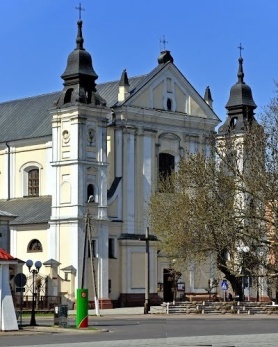 3 marca 2019 r.W CIENIUBazylikiPismo Parafii Trójcy św. w Janowie Podlaskim-do użytku wewnętrznego-VIII Niedziela zwykła
Łk 6, 39-45
Z obfitości serca mówią usta
Słowa Ewangelii według Świętego Łukasza
Jezus opowiedział uczniom przypowieść:
«Czy może niewidomy prowadzić niewidomego? Czy nie wpadną w dół obydwaj? Uczeń nie przewyższa nauczyciela. Lecz każdy, dopiero w pełni wykształcony, będzie jak jego nauczyciel. Czemu to widzisz drzazgę w oku swego brata, a nie dostrzegasz belki we własnym oku? Jak możesz mówić swemu bratu: „Bracie, pozwól, że usunę drzazgę, która jest w twoim oku”, podczas gdy sam belki w swoim oku nie widzisz? Obłudniku, usuń najpierw belkę ze swego oka, a wtedy przejrzysz, ażeby usunąć drzazgę z oka brata swego. Nie ma drzewa dobrego, które by wydawało zły owoc, ani też drzewa złego, które by dobry owoc wydawało. Po własnym owocu bowiem poznaje się każde drzewo; nie zrywa się fig z ciernia, ani z krzaka jeżyny nie zbiera się winogron. Dobry człowiek z dobrego skarbca swego serca wydobywa dobro, a zły człowiek ze złego skarbca wydobywa zło. Bo z obfitości serca mówią jego usta».PONIEDZIAŁEK – 4 marcaPONIEDZIAŁEK – 4 marca7.00 1. +Kazimierę z racji imienin, Jana, zm z rodz Kapłanów, Kotlarczuków2. +Annę w 8 r., Stanisława, Elżbietę, Henryka, Kazimierę, Kazimierę, Stanisława, zmarłych dziadków z obu stron – of. Rodzina3. +Józefa Weremczuka w 30 dz17.001. +Krzysztofa Zielińskiego – of. sąsiedzi2. +Helenę w (r.), Aleksandrę, Bronisławę, Zofię, FranciszkaWTOREK – 5 marcaWTOREK – 5 marca7.00 1. +Henryka Danilewicza – of. rodzina2. +Eugenię Jakubiuk w 30 dz17.001. Dz – bł w 50 r. urodzin Ewy o Boże bł i opiekę MB – of. Mąż z synami2. +Krzysztofa, zmarłych rodziców z obu stron, zm z rodz Górnickich i Popków – of. rodzinaŚRODA – 6 marcaŚRODA – 6 marca7.00 +Annę w (r.), Henryka, Janinę, Jana, zm z rodz Barbarewiczów, Cieniuchów, Franczuków, Semeniuków, dusze w czyśćcu cierpiące – of. rodzina9.00+Krystynę Dziem – of. rodzina17.001. W intencji uczestników nowenny do MBNP2. +Genowefę Hurbańczuk w 30 dzCZWARTEK – 7 marcaCZWARTEK – 7 marca7.001. +Krystynę Dziem – of. Koleżanki i koledzy ze studiów córki Joli2. +Urszulę w (r.), Wacława, Magdalenę, Janusza17.001. +zmarłych z rodz Demczuków, Demiaków, Nitychoruków – of. Henryk2. +Waldemara Ziomkowskiego – of. Rodzina BalakówPIĄTEK – 8 marcaPIĄTEK – 8 marca7.00+Wiktora w (r.), Karolinę, Stanisława, dusze w czyśćcu cierpiące – of. rodzina17.001. +Zdzisława, Radosława, Kazimierę, Tadeusza, Stanisława – of. Krystyna Czarnecka2. W intencji KobietSOBOTA – 9 marcaSOBOTA – 9 marca7.001. +Zofię w (r.), Honoratę, Jana, Aleksandra, Janinę, Mariannę2. +Marka Mamruka17.001. +Tadeusza w (r.), Bronisławę, Sławomira, Andrzeja, zm z rodz Bochenków i Matwiejczuków – of. rodzina2. +Stanisławę Plażuk w 30 dzNIEDZIELA – 10 marcaNIEDZIELA – 10 marca8.001. +Zygmunta Korolczuka – of. Żona2. +Krystynę Kępińską – of. Brat z rodziną9.301. +Stefanię i Juliana Sokoluków – of. Synowe z rodziny2. +Marię Majewską w 1 r.3. (poza parafią) +Mikołaja, Mariannę, Łukasza, Elżbietę, Annę, Mariannę, Zenobię, Annę, Adama, Tatianę – of. Anna Caruk11.301. +Stanisławę i Antoniego Nieścioruków – of. syn2. +Teofilę, Witolda, Mariana, Józefa, dziadków, zm z rodz Adamiuków, Pieńkowskich, Sokoluków, dusze w czyśćcu cierpiące17.00+Janinę w 6 r., Franciszka, Kazimierza, zm z rodz Sokoluków i Konderów – of. córka